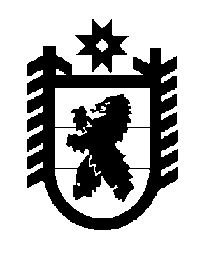 Российская Федерация Республика Карелия    ПРАВИТЕЛЬСТВО РЕСПУБЛИКИ КАРЕЛИЯПОСТАНОВЛЕНИЕот  18 октября 2017 года № 363-Пг. Петрозаводск О внесении изменений в постановление Правительства 
Республики Карелия от 26 ноября 2011 года № 323-ППравительство Республики Карелия п о с т а н о в л я е т:Внести в Порядок осуществления временных ограничений или прекращения движения транспортных средств по автомобильным дорогам  регионального или межмуниципального, местного значения в Республике Карелия, утвержденный постановлением Правительства Республики Карелия от 26 ноября 2011 года № 323-П (Собрание законодательства Республики Карелия, 2011, № 11, ст. 1866; 2014, № 2, ст. 201; 2015, № 3, ст. 473; № 6, ст. 1138; 2016, № 1, ст. 71; № 7, ст. 1528; № 11, ст. 2397), следующие изменения:1) абзац первый пункта 4 изложить в следующей редакции:«4. Временные ограничения или прекращение движения вводятся на основании соответствующего распорядительного акта о введении ограничения или прекращения движения (далее – акт о введении ограничения), за исключением случаев, предусмотренных подпунктами 1 – 4, 6 пункта 22 настоящего Порядка.»;2) пункт 22 дополнить подпунктом 6 следующего содержания:«6) при проведении публичных и массовых мероприятий.»;3) дополнить пунктом 28.5 следующего содержания:«28.5. Срок временных ограничений или прекращения движения при проведении публичных и массовых мероприятий определяется периодом времени, необходимого для организации и непосредственного проведения таких мероприятий, а также для демонтажа технических средств и уборки посторонних предметов с проезжей части после окончания мероприятий.».           Глава Республики Карелия                                                                       А.О. Парфенчиков